Приложение 1к рабочей программе дисциплины«Судебное религиоведение»МИНОБРНАУКИ РОССИИВладивостокский государственный университет 
экономики и сервисаИнститут праваКафедра теории и истории российского и зарубежного ПРАВАСУДЕБНОЕ РЕЛИГИОВЕДЕНИЕФонд оценочных средствдля проведения промежуточной аттестации обучающихсяНаправление и профиль(и) подготовки40.04.01 Юриспруденция. Сравнительное правоведение и государствоведение40.04.01 Юриспруденция. Теория и практика правопримененияФорма обученияочная, заочнаяВладивосток 2019Фонд оценочных средств для проведения промежуточной аттестации обучающихся по дисциплине «Судебное религиоведение» разработан в соответствии с требованиями ФГОС ВПО по направлению подготовки 030900 (40.04.01) «Юриспруденция» и Порядком организации и осуществления образовательной деятельности по образовательным программам высшего образования – программам бакалавриата, программам специалитета, программам магистратуры (утв. приказом Минобрнауки России от 5 апреля . № 301).Составители: Мамычев А.Ю., профессор, кафедра теории и истории российского и зарубежного права, Aleksey.Mamychev@vvsu.ru;С.С. Шестопал, канд. юрид. наук, доцент кафедры теории и истории российского и зарубежного права.Утверждена на заседании кафедры теории и истории российского и зарубежного права от 03.06.2019, протокол №14.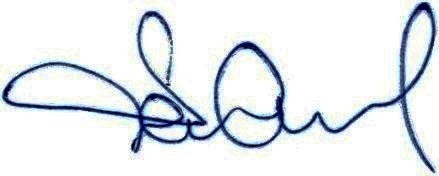 Заведующий кафедрой ТИРЗП (разработчика) _______________ А.Ю. Мамычев«03» июня 2019 г. Заведующий кафедрой ТИРЗП (выпускающей) _______________ А.Ю. Мамычев «03» июня 2019 г.1 Перечень формируемых компетенций 2 Описание показателей и критериев оценивания компетенцийПК-3 готовность к выполнению должностных обязанностей по обеспечению законности и правопорядка, безопасности личности, общества, государства3 Перечень оценочных средств 4 Описание процедуры оцениванияПромежуточная аттестация по дисциплине «Судебное религиоведение» включает в себя теоретические задания, позволяющие оценить уровень усвоения обучающимися знаний, и практические задания, выявляющие степень сформированности умений и владений.Усвоенные знания и освоенные умения проверяются при анализе и разборе конкретных ситуаций репродуктивного уровня, проведения дискуссий, а у студентов заочного обучения - при помощи электронного тестирования, включающего казусы практического характера, дискуссий.Объем и качество освоения обучающимися дисциплины, уровень сформированности дисциплинарных компетенций оцениваются по результатам текущих и промежуточной аттестаций количественной оценкой, выраженной в баллах, максимальная сумма баллов по дисциплине равна 100 баллам. Сумма баллов, набранных студентом по дисциплине, переводится в оценку в соответствии с таблицей.5 Комплекс оценочных средств5.1 Семинары в диалоговом режиме по следующим темам:Предмет религиоведения, проблемы и задачи судебного религиоведения.Государственно-церковные отношения. Законодательство в сфере свободы совести и вероисповеданий.Правовые основы религиоведческой экспертизы.Юридическая ответственность за нарушение законодательства о свободе совести. Причины и виды преступлений в сфере религии и реализации свободы совести.Актуальные проблемы совершенствования законодательства о свободе совести и механизмов ее правовой защитыКраткие методические указанияСеминары в диалоговом режиме проводятся по перечню вопросов по указанным темам дисциплины, которые являются предметом обсуждения. Перечни вопросов доводятся до сведения студентов за несколько дней до занятия, путем отправки перечня по электронной почте, на адреса студенческих групп. Перечни вопросов находятся в хранилище учебно-методических материалов, у преподавателя. Семинар проводится не в форме индивидуального диалога «преподаватель – студент», преподаватель привлекает нескольких студентов к дискуссии. Цель состоит в том, чтобы научиться анализировать правовые проблемы, рассуждать по аналогии, критически оценивать свои собственные и чужие аргументы, осознавая и понимая характер влияния закона на тех, на кого он распространяется. Участники семинара должны формулировать, развивать и отстаивать позиции, которые сначала могут быть интуитивно определены и поэтому несовершенны.Критерии оценки 5.3 Групповые дискуссии по темамПредмет религиоведения, проблемы и задачи судебного религиоведения.Государственно-церковные отношения. Законодательство в сфере свободы совести и вероисповеданий.Правовые основы религиоведческой экспертизы.Юридическая ответственность за нарушение законодательства о свободе совести. Причины и виды преступлений в сфере религии и реализации свободы совести.Актуальные проблемы совершенствования законодательства о свободе совести и механизмов ее правовой защитыКраткие методические указанияПо указанным темам формируются темы дискуссий. Темы дискуссий связаны с предыдущими темами и требуют от студентов знаний по ранее изученным темам.Критерии оценки5.3 Фонд примерных тестовых заданий1) Характерные признаки секты:
а) фиксированное членство
б) отсутствие особого священства
в) широкое объединение
г) тенденция к изоляции от мира2) К функциям религии относится 
а) сознание
б) мировоззрение
в) компенсация
г) деятельностьКритерии оценки№п/пКод компетенцииФормулировка компетенции1ПК-3готовность к выполнению должностных обязанностей по обеспечению законности и правопорядка, безопасности личности, общества, государстваПланируемые результаты обученияКритерии оценивания результатов обученияКритерии оценивания результатов обученияКритерии оценивания результатов обученияКритерии оценивания результатов обученияКритерии оценивания результатов обученияПланируемые результаты обучения12345Знает: государственно-церковные отношения, законодательство в сфере свободы совести и вероисповеданий, правовые основы религиоведческой экспертизы, юридическую ответственность за нарушение законодательства о свободе совести., причины и виды преступлений в сфере религии и реализации свободы совестиОтсутствие знаний Фрагментарное знание Неполное знание В целом сформировавшееся знание Сформировавшееся систематическое знание Умеет:учитывать содержание права на свободу совести и вероисповедания при исполнении должностных обязанностей по обеспечению законности и правопорядка, безопасности личности, общества, государстваОтсутствие уменийФрагментарное знаниеНеполное знаниеВ целом сформировавшееся знаниеСформировавшееся систематическое умениеВладеет:навыками толерантного отношения к лицам иной религиозной конфессииОтсутствие владенийФрагментарное владениеНеполное владениеВ целом сформировавшееся владениеСформировавшееся систематическое владениеШкала оцениваниянеудовлетворительнонеудовлетворительноудовлетворительнохорошоотлично№п/пКоды компетенций и планируемые результаты обученияКоды компетенций и планируемые результаты обученияОценочные средстваОценочные средства№п/пКоды компетенций и планируемые результаты обученияКоды компетенций и планируемые результаты обученияНаименованиеПредставление в ФОС1.ПК-3Знать: государственно-церковные отношения, законодательство в сфере свободы совести и вероисповеданий, правовые основы религиоведческой экспертизы, юридическую ответственность за нарушение законодательства о свободе совести, причины и виды преступлений в сфере религии и реализации свободы совестиТестФонд тестовых заданий1.ПК-3Уметь: учитывать содержание права на свободу совести и вероисповедания при исполнении должностных обязанностей по обеспечению законности и правопорядка, безопасности личности, общества, государстваСеминар в диалоговом режимеПеречень тем1.ПК-3Навыки: толерантного отношения к лицам иной религиозной конфессииГрупповая дискуссияТемы дискуссийСумма балловпо дисциплинеОценка по промежуточной аттестацииХарактеристика уровня освоения дисциплиныот 91 до 100«зачтено» / «отлично»Магистрант демонстрирует сформированность дисциплинарных компетенций на итоговом уровне, обнаруживает всестороннее, систематическое и глубокое знание учебного материала, усвоил основную литературу и знаком с дополнительной литературой, рекомендованной программой, умеет свободно выполнять практические задания, предусмотренные программой, свободно оперирует приобретенными знаниями, умениями, применяет их в ситуациях повышенной сложности.от 76 до 90«зачтено» / «хорошо»Магистрант демонстрирует сформированность дисциплинарных компетенций на среднем уровне: основные знания, умения освоены, но допускаются незначительные ошибки, неточности, затруднения при аналитических операциях, переносе знаний и умений на новые, нестандартные ситуации. от 61 до 75«зачтено» / «удовлетворительно»Магистрант демонстрирует сформированность дисциплинарных компетенций на базовом уровне: в ходе контрольных мероприятий допускаются значительные ошибки, проявляется отсутствие отдельных знаний, умений, навыков по некоторым дисциплинарным компетенциям, студент испытывает значительные затруднения при оперировании знаниями и умениями при их переносе на новые ситуации.от 41 до 60«не зачтено» / «неудовлетворительно»Магистрант демонстрирует сформированность дисциплинарных компетенций на уровне ниже базового, проявляется недостаточность знаний, умений, навыков.от 0 до 40«не зачтено» / «неудовлетворительно»Дисциплинарные компетенции не формированы. Проявляется полное или практически полное отсутствие знаний, умений, навыков.№БаллыОписание54-5Полностью сформировавшееся, систематизированное знание вопросов по обсуждаемой теме (в ходе обсуждения студент демонстрирует не только знание обсуждаемого вопроса, но и его взаимосвязи с иными вопросами и темами дисциплины)43Сформировавшееся знание вопросов по обсуждаемой теме (ответ соответствует обсуждаемой тематике, студент дает ответы на дополнительные вопросы)32Неполное знание вопросов по обсуждаемой теме (ответ соответствует обсуждаемой тематике, но студент не может ответить на дополнительные вопросы)21Наличие фрагментарных знаний по обсуждаемой теме (ответ содержит ошибки, некорректное употребление терминологии)10Полное отсутствие знаний по обсуждаемой теме (студент не дает ответы на вопросы, отказывается отвечать)№БаллыОписание13Студент квалифицированно толкует нормы и аргументирует свою позицию, знает проблемные аспекты регламентации и имеющиеся дискуссии 22Студент толкует нормы и аргументирует свою позицию31Студент имеет фрагментарное представление о правовом регулировании дискутируемых вопросов40Студент не имеет представления по дискутируемым вопросам№БаллыОписание51,5Количество верных ответов 441Количество верных ответов 330,5Количество верных ответов 220Количество верных ответов 110Количество верных ответов 0